FULLER FLUFFIES HOME BOARDING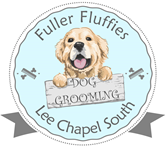 CLIENT CONSULTATION RECORDDAILY DOG ROUTINE SHEETPlease use this section to map out your dogs daily routine. We will keep to this as best we can to ensure a pleasant stay for your dog. Please use a new sheet for each dog if needed. DETAILS OF STAYCurrent Home boarding prices 2023/2024First dog £35 per night, each additional dog from the same home £20 per nightBank holiday rate £45 per night, each additional dog from the same home £25 per nightDISCLAIMER AND CONSENT FORMI the owner of the above named dog(s) authorise Fuller Fluffies to act as guardian during my absence and take any action considered suitable, in order to protect and keep in good health my dog during their stay. I confirm that my dog is fit, healthy (unless stated above). I consent to veterinary treatment in an emergency should my pet’s health cause Fuller Fluffies any concerns, this is at the expense of myself (the dogs owner), I have completed and signed the veterinary release form below. I agree that my dog(s) have never shown any sign of aggression to people, other dogs or animals or antisocial behaviour.I have read and agree to the Fuller Fluffies dog home boarding Terms and Conditions, to which I have been given a copy. I agree that all the above information is complete and accurate to the best of my knowledge.I agree/disagree to photos being taken and to their use in any Fuller Fluffies publicity. (Delete as applicable). Photos will only be posted on social media after your return home.I agree to notify Fuller Fluffies if any of the information on this consent form changes.I am happy to be contacted by Phone/Mobile/Email/Post. (Delete as applicable)This consent form is a formal way of indicating that you agree with the above.New Dogs Supervised Trial Session FormAll new dogs will have a one overnight trial, to ensure their suitability for home boarding at Fuller Fluffies. Ideally this will be 6pm to 10am and to include at least one mealtime. So we can evaluate your dog (s) behaviour with other dogs, people, cats, feed times, sleeping and being away from home. If during this time we see any aggression you will be called to collect your dog immediately. This trial is not chargeable. The below is to be completed by Fuller Fluffies.GDPR: DATA PRIVACY STATEMENTFuller Fluffies are committed to protecting and respecting your privacy. These rules are in line with General Data Protection Regulation (GDPR)This policy is basis on which personal data we collect from you, or that you provide to us, and how it will be processed by us. Please read the following carefully to understand our practices regarding your personal data and how we will treat it.We use your personal data for the following purposes: To create, notify and control appointments for dog home boarding services. We must have current contact details to service your boarding requirements and to contact you if any problems/issues arise with your dog during its stay.Personal data. Your record may consist of first name, surname, address, telephone number, mobile number, email address, your dog(s) name(s)/breed(s)/age(s) and your vet details.Sharing your personal data. Your personal data will be treated as strictly confidential and will not be shared. How long do we keep your personal data? We keep your personal data for no longer than reasonably necessary, a period of up to 5 years from the last date it was used.Your right regarding your personal data: • The right to request a copy of the personal data which we hold about you• The right to request that we correct any personal data if it is found to be inaccurate or out of date• The right to request your personal data is erased when it is no longer necessary to retain such DataTERMS AND CONDITIONSThese terms and conditions are just in place to ensure an understanding between me (the home boarder) and you (the client) is meet. So that your dog receives the best service whilst in my care at Fuller Fluffies.I, Michelle Fuller, will endeavour to make your dog’s experience, while in my care, one that is comfortable and enjoyable to the best of my ability. I will aim to cater to your dog’s age, gender, breed, knowledge of health and agility to the best of my ability. Should anything happen that arouses concern or injury, I will notify you and act accordingly. I aim to comply with a dog’s welfare needs laid out in the Animal Welfare Act 2006 and The Animal Welfare (Licensing of Activities) Legislation 2018. I kindly ask that You (the client) will:Notify me of any changes to information detailed in your signed consent form and on your client consultation record.Give written consent to your dogs being mixed boarded with dogs from different households, by selecting “yes” on the Fuller Fluffies home boarding client consultation record.Allow your dog to attend an overnight session to ensure that the dog will be suitable for home boarding. You are required to make full disclosure of any characteristic which may make your dog unsuitable for home boarding. Fuller Fluffies reserves the right to terminate the booking without refund if behavioural issues are not fully disclosed. Behaviour such as territory scent marking within the home, aggression towards other dogs, people or animals, excessive barking or dogs displaying extreme anxiety behaviour may result in future bookings being cancelled.Ensure that your dog is up to date for its annual booster, Kennel Cough vaccine and treated with vet prescribed treatment for fleas, ticks and intestinal parasites prior to boarding. Any course of vaccination must have been completed at least two weeks prior to the first day of boarding. Vaccination cards will be kept at Fuller Fluffies during your dog’s stay. You must not board your dog if it is deemed to have any condition that could jeopardise the health of any other boarding dog. If a dog shows symptoms of infection e.g. sneezing, coughing, runny nose, eye discharge, conjunctivitis, diarrhoea or sickness, then it will not be accepted for boarding until it has been clear of symptoms for at least 48 hours.You agree to fully indemnify Fuller Fluffies against any loss or injury to a third party or damage to property caused by your dog. You are fully liable for the full cost of any damages incurred by your dog.You agree to Fuller Fluffies seeking veterinary treatment or advice in the event of your dog becoming ill, injured, or requiring emergency treatment. You are liable for the full cost of any veterinary fees that may be incurred whilst your dog is in the care of Fuller Fluffies.Fuller Fluffies Home Boarding will not accept dogs registered under the Dangerous Dogs Act 1991 or dog hybrids registered under the Dangerous Wild Animal Act 1976 and complies with The Animal Welfare (Licensing of Activities Involving Animals) (England) Regulations 2018 - Conditions for providing home boarding for dogsFuller Fluffies Home Boarding does not accept bitches in season.Fuller Fluffies will exercise the dogs in accordance with the terms and conditions within the Animal Welfare Act October 2018, and to the best of our ability to your dog’s routine sheet.All dogs will be required to wear an identity tag on walks disclosing the name, address and phone number for Fuller Fluffies along with an Apple AirTag, this is be provided by Fuller Fluffies for the dog’s full duration at Fuller Fluffies.Fuller Fluffies Home Boarding requires all dogs to be microchipped in accordance with the Microchipping of Dogs regulations 2015.Customers accept the terms and conditions as set out, which are subject to change without notice. A copy of the latest terms and conditions are listed on the website www.fullerfluffies.co.ukPlease note that payment is by cash, electronic transfer, or debit/credit card. 25% non-refundable deposit is required at the time of booking. The balance is due in full 6 weeks before your dog’s stay. Your signature on your consent form is confirmation that you have read, understood, and agree with all of the above.I hope you and your dog will be delighted with your Fuller Fluffies dog home boarding experience and I look forward to your returning custom.VETERINARY INSTRUCTIONS AND RELEASE FORM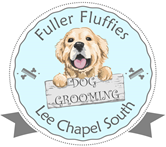 Fuller Fluffies has been contracted to home board for my dog (s) in my absence and has my permission to place them in your care in case of an emergency. Fuller Fluffies will attempt to contact me as soon as medical care is deemed necessary. However, in the event I cannot be reached immediately. I ask Fuller Fluffies to inform the attending clinic or veterinarian of my requested total diagnosis and treatment limit of £_______ per dog. I trust that efforts will be made to contact me regarding any treatment, illnesses, injuries, or potential problems as soon as the condition has been deemed not life threatening or as soon as I become available. I understand Fuller Fluffies cannot be held responsible for the costs or results of the veterinary treatment or the loss of my dog and is released from all liability related to transportation, treatment, and expense. Further I will assume full responsibility for the payment and/ or reimbursement for any and all veterinary services rendered, including, but not limited to: diagnosis, treatment, grooming, medical supplies and boarding.If the above named dog becomes ill, injured, or appears to be at significant risk of a medical problem. I request that Fuller Fluffies take my dog to the below veterinary practice in order to receive treatment:If the above veterinary practise is unavailable, I authorise Fuller Fluffies to take my dog to their registered veterinary practise, named below for treatment.This agreement is valid beginning on the date below and anytime thereafter when Fuller Fluffies cares for my dog.Owner’s Name:	Address:Telephone No:Mobile No:Email:Emergency Phone Number if different to above and relationship to owner:Emergency address:Dog’s Name:Breed:Gender:Spayed/Neutered:Yes/NoAge/D.O.B:Vaccinated:Kennel Cough Vac:Copy to be keptYes/NoYes/NoDate of last flea & worm treatment: Recommended 1 week before stay Microchip No:Can treats be given?Yes/NoIf yes, can peanut butter be used?Yes/No Known allergies:Operations in the last six months?Vet, address, phone number:Current medications:Permission to let dog off lead?Yes/NoYes/NoYes/NoAntisocial behaviours?Likes/dislikes Children/car rides/cats/other dogs, etc Children/car rides/cats/other dogs, etc Children/car rides/cats/other dogs, etc Where does your dog like to sleep?Own bed/owner’s bed/sofa/crate/other please specify:Own bed/owner’s bed/sofa/crate/other please specify:Own bed/owner’s bed/sofa/crate/other please specify:My dog can mix withdifferent householdsYes/NoYes/NoYes/NoFurther information. Anything you feel we should know?MondayTuesdayWednesdayThursdayFridaySaturdaySundayMorningFoodExerciseMedicationNotesMidday FoodExerciseMedicationNotesAfternoonFoodExerciseMedicationNotesEveningFoodExerciseMedicationNotesDate and Time of ArrivalDate and Time of DepartureNumber of NightsGroom required before return? For a stays of 3 nights or more a 20% discount will be given off the grooming website priceYes/NoIf yes: full groom/bath & brushSpecial offerMini studio photoshoot 5 images on USB stick £30Yes/NoTotal cost of stay25% deposit taken at time of booking (non refundable)Final payment due 6 weeks before arrival dateConsenting owner’s signature:Date:Michelle Fuller (Fuller Fluffies):Date:Dogs Name:Date:Dog mixed with:ObservationsObservationsObservationsObservationsSuitable for mixing with other dogsYes/NoYes/NoYes/NoOne night trial undertaken?Yes/NoYes/NoYes/NoSuitable for home boarding?Yes/NoYes/NoYes/NoDogs Name:Date:Dog mixed with:ObservationsObservationsObservationsObservationsSuitable for mixing with other dogsYes/NoYes/NoYes/NoOne night trial undertaken?Yes/NoYes/NoYes/NoSuitable for home boarding?Yes/NoYes/NoYes/NoConsenting owner’s signature:Date:Michelle Fuller (Fuller Fluffies):Date:Owner’s Name:	Address:Telephone No:Mobile No:Dog’s Name:Dog insured?Insurance Company:Policy Number:Yes/NoGender:Microchip No:Age/D.O.B:Vaccinated:Kennel Cough Vac:Yes/NoYes/NoVeterinary Practise: Address:Telephone No:Veterinary Practise: Cherrydown VetsAddress:The Paddock, 53 Cherrydown West, Basildon, Essex, SS16 5AWTelephone No:01268 533636Consenting owner’s signature:Date:Michelle Fuller (Fuller Fluffies):Date: